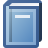 BibliographyNARI (2016) Making pineapple jam, NARI Toktok (BUB024), 7 pages, National Agricultural Research Institute, LaeAbstract / Content summaryFilesFile infoExternal web linkLibrary LocationsAssociated conferenceidentifier